МБУК "ЦБС" ГО г.Кумертау РБ 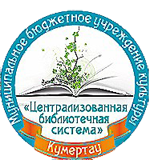 БЮЛЛЕТЕНЬНОВЫХ ПОСТУПЛЕНИЙза 2020годг. КумертауСокращенияЦентральная библиотека                                                                                 ЦБЦентральная детская библиотека                                                                   ЦДБФилиал 1                                                                                                           Ф1Филиал 2                                                                                                           Ф2Филиал 3                                                                                                           Ф3Филиал 4                                                                                                           Ф4Филиал 6                                                                                                           Ф6Филиал 9                                                                                                           Ф9Науки о Земле (геодез.,геофиз.,геолог.и географические науки). (ББК 26)Башкирская энциклопедия  : [в 7 т.  / гл. ред. М. А. Ильгамов] . - Уфа : Башк. энцикл., 2005 - 2011Башкирская энциклопедия  : [в 7 т.  / гл. ред. М. А. Ильгамов] . - Уфа : Башк. энцикл., 2005 - 2011Т. 3 :  З - К . - 2007. - 672 с. : цв. ил., карты, портр.Библиогр. в конце ст. - Прил.: с. 648-671352,00ЦБФ1Ф2Ф3Башкирская энциклопедия  : [в 7 т.  / гл. ред. М. А. Ильгамов] . - Уфа : Башк. энцикл., 2005 - 2011Башкирская энциклопедия  : [в 7 т.  / гл. ред. М. А. Ильгамов] . - Уфа : Башк. энцикл., 2005 - 2011Т. 1 :  А - Б . - 2005. - 624 с. : цв. ил., карты, портр.Библиогр. в прил.: с. 592-602 и в конце ст. - Перечень ст.: с. 603-615. - Прил.: с. 616-623352,00ЦБФ1Ф2Ф3Башкирская энциклопедия  : [в 7 т.  / гл. ред. М. А. Ильгамов] . - Уфа : Башк. энцикл., 2005 - 2011Башкирская энциклопедия  : [в 7 т.  / гл. ред. М. А. Ильгамов] . - Уфа : Башк. энцикл., 2005 - 2011Т. 4 :  Л - О . - 2008. - 608 с. : цв. ил., карты, табл.Библиогр. в конце ст. - Прил.: с. 584-607352,00ЦБФ1Ф2Ф3Башкирская энциклопедия  : [в 7 т.  / гл. ред. М. А. Ильгамов] . - Уфа : Башк. энцикл., 2005 - 2011Башкирская энциклопедия  : [в 7 т.  / гл. ред. М. А. Ильгамов] . - Уфа : Башк. энцикл., 2005 - 2011Т. 5 :  П - С . - 2009. - 576 с. : цв. ил., карты, портр., нотыБиблиогр. в конце ст. - Прил.: с. 551-575352,00ЦБФ1Ф2Ф3Башкирская энциклопедия  : [в 7 т.  / гл. ред. М. А. Ильгамов] . - Уфа : Башк. энцикл., 2005 - 2011Башкирская энциклопедия  : [в 7 т.  / гл. ред. М. А. Ильгамов] . - Уфа : Башк. энцикл., 2005 - 2011Т. 6 :  Советы народного хозяйства - У . - 2010. - 544 с. : цв. ил., карты, портр., нотыБиблиогр. в конце ст. - Прил.: с. 521-544352,00ЦБФ1Ф2Ф3Башкирская энциклопедия  : [в 7 т.  / гл. ред. М. А. Ильгамов] . - Уфа : Башк. энцикл., 2005 - 2011Башкирская энциклопедия  : [в 7 т.  / гл. ред. М. А. Ильгамов] . - Уфа : Башк. энцикл., 2005 - 2011Т. 7 :  Ф - Я . - 2011. - 664 с. : цв. ил., карты, табл., портр., нотыИмен. указ.: с. 543-653. - Библиогр.: с. 654-655 и в конце ст.352,00ЦБФ1Ф2Ф3Башкирская энциклопедия  : [в 7 т.  / гл. ред. М. А. Ильгамов] . - Уфа : Башк. энцикл., 2005 - 2011Башкирская энциклопедия  : [в 7 т.  / гл. ред. М. А. Ильгамов] . - Уфа : Башк. энцикл., 2005 - 2011Т. 2 :  В - Ж . - 2006. - 624 с. : цв. ил., карты, портр., табл.Библиогр. в конце ст. - Прил.: с. 606-623352,00ЦБФ1Ф2Ф3История. Исторические науки. (ББК 63)Башкортостан. Вехи истории  : 1919 - 2019  / Упр. по делам арх. РБ ; [редкол.: И. В. Галлямов, Г. Т. Калимуллина, Р. Н. Рахимов (отв. ред.) ; сост. Р. Н. Рахимов, А. А. Абузаров] . - Уфа : Китап, 2019. - 359, [1] с. : ил., табл., фот., факс., карт., гербы. - (Труд. Подвиг. Созидание ).. - (Новейшая история Башкортостана в документах).Имен. указ.: с. 349-352В надзаг. также: Национальный архив РБ, Национальный музей РБ, Башкирский государственный университет. - Об авт. на с. 348450,00ЦБЦДБФ1Ф2Ф3Ф4Ф6Ф9Бикмеев, Михаил Ахметович. Башкортостан в горниле Великой Отечественной войны 1941-1945  : воинские формирования Башкортостана  / М. А. Бикмеев ; [дизайн кн. М. М. Гайнетдинова] . - Уфа : Китап, 2020. - 239, [1] с. : ил., карты, фот., табл.Список сокр.: с 238Об авт на 239 с. - На обл. эмблема: 75 Победа! 1945 - 2020550,00ЦБЦДБФ1Ф2Ф3Ф4Ф6Ф9Бойко, Олег. Великая Отечественная война : [энциклопедия : для чтения взрослыми детям] / [авт. текста О. Бойко; ред. А. Альникин ; ил. А. Еремеева]. - Ростов-на-Дону : Проф-Пресс, 2019. - 96 с. : цв. ил., карты. - (Хочу знать).Авт. указан перед вып. дан. - Аннот. кн. на 4-й с. обл.6+196,00ЦДБФ2Ф4Ф6Бойко, Олег. Герои Великой Отечественной войны : [энциклопедия : для чтения взрослыми детям] / [авт. текста О. Бойко; ред. А. Альникин ; ил. В. Гольнева]. - Ростов-на-Дону : Проф-Пресс, 2019. - 96 с. : цв. ил. - (Хочу знать).Авт. указан перед вып. дан. - Аннот. кн. на 4-й с. обл.6+196,00ЦДБФ2Ф4Ф6Военная история башкир  : энциклопедия  / [гл. ред. А.З. Асфандияров] . - Уфа : Башкирская энциклопедия, 2013. - 432 с. : ил.Библиогр.: с. 419-423. - Имен. указ.: с. 389-418. - Прил.: с. 424-431275,00ЦБФ1Ф2Ф3Ф6Все великие битвы великой войны : полная хроника : 1418 дней / 1418 ночей / [авт.-сост. А. В. Сульдин]. - Москва : АСТ, 2020. - 256 с. : ил. - (75 лет Великой Победы).Фотоматериалы предоставлены ФГУП "МИА" Россия сегодня"12+300,00Ф3Народы Башкортостана  : энцикл.  / [гл. ред. Ф. Г. Хисамитдинова] . - Уфа : Башкирская энциклопедия, 2014. - 528 с. : ил., цв. ил., портр., к.Библиогр. в тексте прил.: с. 510-525. - Аннот. предм. указ.: с. 451-455. - Библиогр. указ.: с. 456-472Указ. : с. 451-475. - Прил. : с. 476-525600,00ЦБФ1Ф3Ф2ЦДБФ4Ф6Ф7Ф9Преображение республики  : путь в 100 лет  : [книга - альбом  / Нац. музей РБ ; сост.: Р. Н. Рахимов, А. Л. Фенин, Г. Р. Белозёрова, А. Л. Чечуха] . - Уфа : Китап, 2019. - [210] с. : цв. ил., ил., портр., фот.800,00ЦБЦДБФ1Ф2Ф3Ф4Ф6Ф9Рокоссовская, Ариадна Константиновна. Утро после Победы : [воспоминания детей и внуков маршалов Победы : полная хроника] / Ариадна Рокоссовская; [предисл. Н. И. Коневой]. - Москва : АСТ, 2020. - 256 с. - (75 лет Великой Победы).Фото на обложке: парад Победы 24 июня 1945 г. ; И. С. Конев с супругой в Карловых Варах, 1946 г. - На 4-й с. пер. фото К. К. Рокоссовского с супругой и дочерью, Гомель, 1944 г. и аннот. кн.12+315,00ЦБСульдин, Андрей Васильевич. Великие герои Великой войны : хроника народного подвига, 1941-1942 / [А. В. Сульдин]. - Москва : АСТ, 2019. - 160 с. : ил., фото. - (75 лет Великой Победы).Авт. указан перед вып. дан.300,00Ф3Сульдин, Андрей Васильевич. На Берлин! : полная хроника -  23 дня / [А. В. Сульдин]. - Москва : АСТ, 2019. - 160 с. : ил., фото. - (75 лет Великой Победы).Авт. указан перед вып. дан.288,00Ф3Сульдин, Андрей Васильевич. Оборона Севастополя : полная хроника - 250 дней и ночей / А. В. Сульдин. - Москва : АСТ, 2019. - 176 с. : ил., фото. - (75 лет Великой Победы).288,00ЦБСульдин, Андрей Васильевич. Сталинградская битва : полная хроника / [Сульдин А. В.]. - Москва : АСТ, 2020. - 160 с. - (75 лет Великой Победы).Авт. указан в вып. дан.288,00ЦБҠотлогилдина, Зөһрә Сәлимйән ҡыҙы. Һуғыш балалары һөйләй  : [хәтирәләр, иҫтәлектәр]  / Зөһрә Ҡотлогилдина . - Өфө : Китап, 2020. - 536 с. : ил., фот., факс.На контртит. фото авт. - На обл. эмблема: 75 Победа 1945 - 202016+160,00ЦБЦДБФ1Ф2Ф3Ф4Ф6Ф9Политика. Политические науки. (ББК 66)Озеров, Олег Борисович. Карим Хакимов  : летопись жизни (о судьбах ислама и коммунизма в России)  / О. Б. Озеров ; [отв. ред. В. В. Наумкин] ; Институт ситстемно-стратегического анализа . - Москва : Т-во науч. изд. КМК, 2020. - 231, [1] с. : [15] цв. портр., факс.Библиогр. в подстроч. примеч.Рез. на англ. яз.700,00ЦБФ1Ф2Ф3Государство и право. Юридические науки. (ББК 67)Историко-правовой комментарий к Конституции Республики Башкортстан  / [Г. Р. Аббазова и др.] ; под ред. З. И. Еникеева ; [отв. ред. Т. С. Касимов] . - Уфа : Китап, 2018. - 728 с.Библиогр. в подстроч. примеч.Авт. указаны на 5-й с.1,00ЦБЦДБФ1Ф2Ф3Ф4Ф6Ф9Конституция Республики Башкортостан глазами детей  / [под ред. З. И. Еникеева ; авт.-сост.: Р. Р. Каримова, З. Х. Фатхутдинова ; худож. А. В. Десяткина] . - Уфа : Ковчег, 2017. - 189 с. : цв. ил.Текст на рус., башк. 166,10ЦБЦДБФ1Ф2Ф3Ф4Ф6Ф9Сборник конституционно-правовых актов Башкортстана  / под ред. З. И. Еникеева . - Уфа : Китап, 2018. - 412 с.Библиогр. в подстроч. примеч.1,00ЦБФ3Ф2Ф6Средства массовой информации. Книжное дело. (ББК 76)"Китап" быуаты  = Век "Китапа"  : 1919 - 2019  / [редкол.: И. М. Яндавлетов и др. ; сост.: Г. Г. Галимова, Д. Г. Мурзакаева] . - Уфа : Китап, 2019. - 232 с. : ил., цв. ил., портр., цв. портр.Библиогр.: с. 229Текст на башк., рус. - Тит. л. парал. на башк., рус.150,00ЦБФ3Ф6Ф9Әхмәҙуллин, Марс Лирон улы. Милли китап сәнғәте  = Искусство национальной книги  / М. Л. Әхмәҙуллин ; [башҡ. теленә тәрж.: Ф. С. Мырҙаҡаев, А. Р. Ғәлимова ; сығ. өсөн я.: З. Ш. Ҡарабаева, О. Ә. Ғиләжетдинова] . - Өфө : Китап, 2019. - 504 с. : ил., цв. ил.Библиогр.: с. 501-502 (65 назв.)Загл. парал. на башк., рус. - Текст на башк., рус. - Авт. также на рус.: Ахмадуллин Марс Лиронович. - На обл. авт. не указан600,00ЦБЦДБФ1Ф2Ф3Ф4Ф6Ф9Фольклор. Фольклористика. (ББК 82)Урал батыр  : башҡорт халыҡ эпосы  = Урал- батыр  : башкирский народный эпос  = Ural Batyr  : Bashkort Folk Epic  / [пер. на рус. яз. А. Х. Хакимова ; пер. на англ. яз. З. А. Рахимовой ; сост., вступит. слово, коммент. А. М. Сулейманова ; худож. А. Р. Мухтаруллин]. - Өфө : Китап, 2019. - 477, [3] с. : ил.Коммент.: с. 320-321. - Слов.: с. 322-323Текст на башк., рус., англ. яз. - На авантит. портрет М. Бурангулова (1888 - 1966). - Коммент. и слов. также на англ. и башк. яз.1300,00ЦБЦДБФ1Ф2Ф3Ф4Ф6Ф9Әкиәт донъяһына сәйәхәт  [Звукозапись ]  = Путешествие в мир сказки  : [аудиокн. башк. нар. и рус. нар. сказок]  / [сост. О. А. Гилязетдинова , Р. М. Зайтунова ; отв. за вып. З. Ш. Карабаева]. - Өфө : Китап : Андроника, 2019. - 2 электрон. опт. диск (СD-ROM)На башк. и рус. яз. - Изготовлено за счет Гранта Главы Республики Башкортостан. - В создании аудиокн. принимали участие: киностудия "Башкортостан" им. Амира Абдразакова (озвучивание)ЦДБФ4ЦБФ2Ф3Ф6Литературоведение. (ББК 83)Башҡорт әҙәбиәте тарихы  : алты томда  = История башкирской литературы  : в 6-ти т. / СССР ФА, Урал бүлексәһе, Башҡортостан ғилми үҙәге, Тарих, тел һәм әҙәбиәт ин-ты ; [редкол. Ғ. Хөсәйенов (гл. ред.); Р. Н. Баимов ; Р. Т. Бикбаев ; Мустай Карим ; Д. М. Буляков и др.]. - Өфө : Башҡ. кит. нәшр., 1990-Башҡорт әҙәбиәте тарихы  : алты томда  = История башкирской литературы  : в 6-ти т. / СССР ФА, Урал бүлексәһе, Башҡортостан ғилми үҙәге, Тарих, тел һәм әҙәбиәт ин-ты ; [редкол. Ғ. Хөсәйенов (гл. ред.); Р. Н. Баимов ; Р. Т. Бикбаев ; Мустай Карим ; Д. М. Буляков и др.]. - Өфө : Башҡ. кит. нәшр., 1990-Т. 7 :  Хәҙерге әҙәбиәт  : (1991 - 2015)  = Современная литература  : (1991 - 2015)  / Рәсәй фәндәр акад., Өфө федераль тикшеренеүҙәр үҙәге, Тарих, тел һәм әҙәбиәт ин-ты ; мөх.: М. Х. Нәҙерғолов (баш мөх.) и др. . - 2019. - 800 с. : ил., портр.Библиогр. в подстроч. примеч.Тит. л. парал. на башк., рус. яз.250,00ЦБЦДБФ1Ф2Ф3Ф4Ф6Ф9Мифтахетдин и Мухаметсалим  : наследие великих просветителей Башкортостана  / [сост. З. Я. Шарипова ; худож. Ф. Кунаккужин и Д. Фахрисламова] . - Уфа : Инеш, 2016. - 248 с. : цв. ил.Примеч.: с. 235-24516+1800,00ЦБЦДБФ1Ф2Ф3Ф4Ф6Ф9Художественная литература. (ББК 84)Абгарян, Наринэ Юрьевна. Шоколадный дедушка / Наринэ Абгарян, Валентин Постников; ил. Марины Пузыренко. - Москва : АСТ, 2019. - 220 с. : ил. - (Прикольный детектив).6+355,00ЦДБАлександрова, Наталья. Астролябия судьбы : [роман] / Наталья Александрова. - Москва : АСТ, 2019. - 320 с. - (Роковой артефакт).Фото авт., об авт. и аннот. кн. на 4-й с. обл.16+300,00ЦБФ3Александрова, Н. Не заглядывай в пустоту : [роман] / Наталья Александрова. - Москва : АСТ, 2019. - 320 с. - (Роковой артефакт).16+300,00ЦБФ1Александрова, Наталья Николаевна. Стеклянный сад : [роман] / Наталья Александрова; [дизайн обл. Н. Кудри]. - Москва : Эксмо, 2020. - 320 с. - (Артефакт & Детектив / ред. серии Ю. Милоградова ; оформ. серии С. Курбатова).На обл. также: По легенде, этот стеклянный сад, созданный венецианскими мастерами-стеклодувами, обладает магическими свойствами и способен затягивать внутрь людей... - Другие романы авт. на 2-й с. - На 4-й с. пер. фото авт. и аннот. кн. 16+322,00ЦБФ3Алексеев, Сергей Петрович. Рассказы о Великой Отечественной войне / Сергей Алексеев. - Москва : Махаон : Азбука-Аттикус, 2019. - 128 с. : ил. - (Чтение - лучшее учение).6+139,00ЦДБФ4Ф6Алексин, Анатолий Георгиевич. В стране вечных каникул : сказоч. повесть : [для сред. шк. возраста] / А. Г. Алексин; худож. Б. Винокуров ; [дизайн обл. В. И. Никандровой ; отв. ред. А. А. Малько]. - Москва : Росмэн, 2019. - 139 с. : ил. - (Внеклассное чтение).На обл.: Произведение печатается без сокр.0+114,00Ф2Алюшина, Татьяна Александровна. Будьте моей семьей : роман / Татьяна Алюшина. - Москва : Эксмо, 2020. - 320 с.Другие кн. авт. на 2-й с. 16+ 258,00ЦБФ2Ф3Ф1Ф6Ф9Антонова, Ирина Алексеевна. Иванова, Петров, Сидорова / И. Антонова; худож. Светлана Домбаян. - Москва : Оникс-Лит, 2019. - 64 с. : цв. ил. - (Школьные истории).6+ 190,00ЦДБФ4Балаларға һуғыш тураһында  = Детям о войне  : [кесе йәшт. мәкт. балалары ө-н]  / төҙ. Нелля Дәүләтова ; тәрж. Илдар Шәрипов ; рәс. Глеб Голубев . - Өфө : Китап, 2020. - 56 с. : ил.Текст на башк., рус. - К 75-летию Победы174230: Обязательный экземпляр174231: Обязательный экземпляр174232: Обязательный экземпляр6+80,00ЦБЦДБФ1Ф2Ф3Ф4Ф6Ф9Батулла, Рабит. Урланған йондоҙҙар  : [әкиәттәр, хикәйәләр]  / Рабит Батулла ; [тәрж. З. Ш. Ҡарабаева] . - Өфө : Китап, 2019. - 392 с. : ил., портр. - (Ҡәрҙәшлек кәштәһе ).Авт. на 4-й с. обл. - Текст на башк. - Перед вып. дан.: Украденные звёзды / Рабит Батулла. - Подлинное имя авт.: Батуллин Роберт Мухлисович150,00ЦБЦДБФ1Ф2Ф3Ф4Ф6Ф9Бианки, Виталий Валентинович. Рассказы и сказки / В. В. Бианки; худож. Э. В. Назаров. - Москва : Самовар-книги, 2019. - 112 с. : цв. ил. - (Школьная библиотека).6+136,00Ф6Ф4Блайтон, Энид. Дело о похищении собак : приключенческая повесть / Энид Блайтон; пер. с англ. Ольги Солнцевой ; худож. Барджесс Шеррокс. - Москва : Махаон, 2019. - 160 с. : ил. - (Секретная семерка).Др. кн. серии на 2-й с. - Загл. и авт. также на англ. яз.: Shock for the Secret Seven / Enid Blyton0+189,00Ф9Блайтон, Энид. Тайник в подземелье : приключенческая повесть / Энид Блайтон; пер. с англ. Олиги Солнцевой ; худож. Барджесс Шеррокс. - Москва : Махаон, 2019. - 144 с. : ил. - (Секректная семерка).Загл. и авт. также на англ. яз.: Good Old Secret Seven / Enid Blyton. - Др. кн. сер. на 2-й с.0+189,00ЦДББондаренко, Борис Акимович. Пять весёлых медвежат / Владимир Бондаренко; худож. Борис Акулиничев. - Москва : Самовар, 2018. - 79 с. : ил. - (Сказка за сказкой).6+136,00Ф6Бочарова, Татьяна Александровна. Женщина в лунном свете : [роман] / Татьяна Бочарова. - Москва : Эксмо, 2020. - 320 с. - (Детектив сильных страстей : романы Т. Бочаровой).Другие кн. авт. на 2-й с.16+276,00Ф1Ф2Ф6Бочарова, Татьяна Александровна. Последний вечер встречи : [роман] / Татьяна Бочарова. - Москва : Эксмо, 2019. - 320 с. - (Детектив сильных страстей : романы Т. Бочаровой).Фото авт., о ней и аннот. кн. на 4-й с. обл.16+285,00ЦБФ1Ф3Бочарова, Татьяна Александровна. Ромео должен повзрослеть  : [роман]  / Татьяна Бочарова . - Москва : Эксмо, 2019. - 320 с. : цв. портр. - (Детектив сильных страстей  / оформ. А. Дурасова ; ред. А. Антонова ).Авт. на 4-й с. обл.16+285,00ЦБФ1Бунин, Иван Алексеевич. Темные аллеи : [рассказы] / Иван Бунин; [отв. ред. Н. Розман]. - Москва : Эксмо, 2019. - 416 с. - (Всемирная литература).. - (Русская классика).16+161,00Ф1Вебб, Холли. Почему русалка плачет : [повесть : для сред. шк. возраста] / Холли Вебб; [пер. с англ. Т. Э. Самохиной]. - Москва : Эксмо, 2019. - 224 с. : ил. - (Мейзи Хитчинс. Приключения девочки-детектива).Другие кн. авт.: с. 212+267,00Ф2Вебб, Холли. Пропавший изумруд : [повесть : для сред. шк. возраста] / Холли Вебб; [пер. с англ. Т. Э. Самохиной]. - Москва : Эксмо, 2020. - 224 с. : ил. - (Мейзи Хитчинс. Приключения девочки-детектива; кн. 2).Другие кн. авт.: с. 2Загл. и авт. ориг. : Maisie Hitchins and the Case of the Vanishing Emerald / Holly Webb. - Аннот. кн. на 4-й с. обл.12+267,00Ф2Вебб, Холли. Секрет пролитых чернил : [повесть] / Холли Вебб; [пер. с англ. Т. Э. Самохиной]. - Москва : Эксмо, 2019. - 224 с. : ил. - (Мейзи Хитчинс : приключения девочки-детектива).Пер. изд.: Maisie Hitchins and the Сase of the Spilled Ink / Holly Webb. - Другие книги авт. на контртит.12+267,00Ф2Веденская, Татьяна Евгеньевна. Знак И-на / Татьяна Веденская, Альберт Стоун. - Москва : Эксмо, 2019. - 544 с.16+321,00ЦБФ6Ф1Ф3Весна на дворе : стихотворения русских поэтов : [для дошк. возраста : текст для чтения взрослыми детям]. - Москва : Эксмо, 2020. - 80 с. : цв. ил. - (Читаем дома и в классе).0+143,00Ф2Ф4Ф9Вильмонт, Екатерина Николаевна. Криминальные каникулы / Екатерина Вильмонт. - Москва : АСТ, 2019. - 256 с. - (Сыскное бюро "Квартет").12+288,00ЦДБВильмонт, Екатерина Николаевна. Свои погремушки / Екатерина Вильмонт. - Москва : АСТ, 2019. - 320 с.Другие кн. авт. на 2-й с.16+355,00ЦБФ3Ф9Вильмонт, Екатерина Николаевна. Секрет мрачного подземелья : [роман : для ст. шк. возраста] / Екатерина Вильмонт; [худож. Е. Елькина]. - Москва : АСТ, 2019. - 288 с. : ил. - (Детский детектив Екатерина Вильмонт: "Даша и К").Другие кн. авт. на 1-й с. - Фото авт., об авт. на 4-й с. обл.12+288,00ЦДБВильмонт, Екатерина Николаевна. Секрет черной дамы : [роман : для ст. шк. возраста] / Екатерина Вильмонт; [худож. Е. Елькина]. - Москва : АСТ, 2020. - 224 с. - (Детский детектив Екатекрины Вильмонт: "Даша и К").Другние кн. авт.: с. 2Фото авт, об авт. на 4-й с. обл.300,00ЦДБВильмонт, Екатерина Николаевна. Фальшивый папа : [роман : для ст. шк. возраста] / Екатерина Вильмонт; [худож. С. Стуканева]. - Москва : АСТ, 2019. - 256 с. : ил. - (Детский детектив Екатерины Вильмонт: "Сыскное бюро "Квартет"").Друние кн. авт. на 1-й с. - Фото авт., об авт. на 4-й с. обл.12+288,00ЦДБВолодарская, Ольга. Первая жизнь, вторая жизнь : [роман] / Ольга Володарская. - Москва : Эксмо, 2019. - 320 с. - (Никаких запретных тем! Остросюжетная проза О. Володарской).Другие кн. авт. на 2-й с.16+306,00ЦБФ3Ф6Ф9Володарская, Ольга Геннадьевна. Кукла затворника : [роман] / Ольга Володарская. - Москва : Эксмо, 2020. - 320 с. - (Никаких запретных тем! Остросюжетная проза О. Володарской).Другие кн. авт. на контртит.16+321,00ЦБФ3Ф9Гайдар, Аркадий Петрович. Судьба барабанщика : повесть / Аркадий Гайдар; [вступ. ст. С. Сивоконя] ; худож. А. Иткин. - Москва : Дет. лит., 2018. - 183 с. : ил. - (Школьная библиотека).Об авт.: с. 5-24175,00Ф2Гайдар, Аркадий Петрович. Чук и Гек : рассказы : [для мл. шк. возраста] / А. П. Гайдар; худож. Н. Богуславская. - Москва : Росмэн, 2019. - 95 с. : цв. ил. - (Внеклассное чтение).На обл.: Произведения печатаются без сокр.0+106,00Ф2Ф4Гоголь, Николай Васильевич. Вечера на хуторе близ Диканьки : [повести] / Николай Гоголь. - Москва : Эксмо, 2019 . - 256 с. - (Всемирная литература / оформ. сер. Н. Ярусовой).. - (Русская классика).16+134,00ЦДБГоголь, Николай Васильевич. Тарас Бульба : повесть : [для ст. шк. возраста] / Н. В. Гоголь; худож. Е. А. Кибрик ; [вступ ст. В. Воропаева ; коммент. И. Виноградова]. - Москва : Дет. лит., 2018. - 187 с. : ил. - (Школьная библиотека).Коммент.: с. 167-18812+154,00ЦДБГолявкин, Виктор Владимирович. Как я под партой сидел : рассказы / Виктор Голявкин; худож. О. Мазурина. - Реутов : Омега, 2018. - 96 с. : цв. ил. - (Школьная библиотека).На обл. также: Тексты произведений печ. без сокр.6+122,00Ф2Ф4Грахов, Николай Леонидович. Папа ходил в школу... : [стихи] : [для детей мл. и сред. шк. возр.] / Николай Грахов; худож. Г. Голубев. - Уфа : Китап, 2019. - 128 с. : ил.С431-20: Обязательный экземплярС432-20: Обязательный экземплярС433-20: Обязательный экземпляр6+80,00ЦБЦДБФ1Ф2Ф3Ф4Ф6Ф9Данилова, Анна Васильевна. Париж на час : [роман] / Анна Данилова. - Москва : Эксмо, 2020. - 320 с. - (Эффект мотылька : детективы А. Даниловой).Также на обл.: Психологический детектив. - Другие кн. авт. на 1-2-й с. - Об авт. и аннот. кн. на 4-й с. обл.16+285,00ЦБФ3Делаэ, Жильбер. Маруся - подружка всех ребят / Жильбер Делаэ, Марсель Марлье; [пересказ с фр. Н. Мавлевич]. - Москва : Малыш, 2018. - 38 с. - (Приключения Маруси. Лучшие истории).6+266,00ЦДБДелаэ, Жильбер. Маруся и веселая поездка / Жильбер Делаэ, Марсель Марлье; [пересказ с фр. Н. Мавлевича]. - Москва : АСТ, 2018. - 37, [3] с. : цв. ил. - (Приключения Маруси).6+266,00ЦДБДелаэ, Жильбер. Маруся и прекрасные выходные / Жильбер Делаэ, Марсель Марлье; [пересказ с фр. Н. Мавлевич]. - Москва : Малыш, 2018. - 62 с. - (Приключения Маруси. Лучшие истории).6+315,00ЦДБДжонс, Диана Уинн. Ходячий замок / Д. У. Джонс; [пер. с англ. А. Бродоцкой ; ил. Е. Гозман]. - Санкт-Петербург : Азбука : Азбука-Аттикус, 2019. - 448 с. : ил. - (Миры Дианы Уинн Джонс).12+359,00Ф4Джонс, Лина. Загадка серебряного змея / Лина Джонс; [пер. с англ. М. М. Виноградовой]. - Москва : Эксмо, 2020. - 320 с. - (Детективное агенство Агаты).Другие кн. авт.: с. 2. - На обл. также: Не бывает слишком странных дел...12+303,00ЦДБДикамилло, Кейт. Удивительное путешествие кролика Эдварда : сказоч. повесть : [для мл. шк. возраста] / Кейт ДиКамилло; пер. с англ. Ольги Варшавер ; худож. Баграм Ибатуллин. - Москва : Махаон : Азбука-Аттикус, 2019. - 144 с. : ил. - (Чтение - лучшее учение).0+125,00ЦДБФ2Ф4Ф6Дойл, Артур Конан. Рассказы о Шерлоке Холмсе / А. Конан Дойл; пер. с англ. М. и Н. Чуковских; худож. Л. Непомнящий. - Москва : Росмэн, 2020. - 224 с. - (Внеклассное чтение).12+114,00ЦДБДокучаева, Алла Анатольевна. В мечтах. И наяву  : повести, детективы, рассказы, воспоминания  / Алла Докучаева ; [дизайн А. В. Скворцов] . - Уфа : Китап, 2020. - 281, [3] с. : ил., портр.Авт. на 4-йс. обл.180,00ЦБЦДБФ1Ф2Ф3Ф4Ф6Ф9Донцова, Дарья Аркадьевна. Большой куш нищей герцогини : роман / Дарья Донцова; [худож. В. Остапенко]. - Москва : Эксмо, 2020. - 320 с. : ил. - (Иронический детектив / оформ. серии В. Щербакова).Другие кн. авт. на 2-й с.16+ 404,00Ф2Ф3Ф6Донцова, Дарья Аркадьевна. Особа королевских ролей : роман / Дарья Донцова; [худож. В. Остапенко]. - Москва : Эксмо, 2020. - 320 с. - (Иронический детектив).. - (Джентльмен сыска Иван Подушкин / оформ. сер. В. Щербакова).Др. кн. авт.: с. 1-3Аннот. кн. и фото авт. на 4-й с. обл.16+404,00Ф9Достоевский, Федор Михайлович. Подросток : [роман] / Федор Достоевский. - Москва : Э, 2019. - 544 с. - (Русская классика).На обл.: Всемирная литература 16+134,00ЦДБФ1Дышев, Сергей Михайлович. Танкист из штрафбата / Сергей Дышев. - Москва : Эксмо, 2020. - 320 с. - (Окопная правда Победы  : романы, написанные внуками фронтовиков).16+338,00ЦБФ2Ф3Еңеүҙең 75 яҙы : шиғырҙар, хикәйәләр, очерктар  = Победы 75 весна : стихотворения, рассказы, очерки  = Жиңүнең 75 язы : шигырьләр, хикәяләр, очерклар  / [сост. Ә. Ғ. Теләмова ; И. И. Садыҡова ; Г. М. Абдуллина] . - Өфө : Китап, 2020. - 416 с. : ил.Текст на башк., рус., тат. яз. - На обл эмблема : 75 Победа 1945 - 2020280,00ЦБЦДБФ1Ф2Ф3Ф4Ф6Ф9Жвалевский, Андрей. Время всегда хорошее : повесть / Андрей Жвалевский, Евгения Пастернак; [худож. В. Калныныш]. - 14-е изд. - Москва : Время, 2020. - 240 с. : ил. - (Время - юность).12+549,00Ф4Зверев, Сергей Иванович. Стальной призрак / Сергей Зверев. - Москва : Эксмо, 2020. - 320 с.Аннот. кн. на 4-й с. обл.16+338,00ЦБФ2Ф3Зиганшин, Камиль Фарухшинович. Хождение к Студеному морю  : [роман]  / Камиль Зиганшин ; [худож. А. Э. Чушкин] . - Уфа : Китап, 2020. - 334, [2] с. : [1] л. портр., ил.Авт. на 4-й с. обл.280,00ЦБЦДБФ1Ф2Ф3Ф4Ф6Ф9Зощенко, Михаил Михайлович. Рассказы для детей : [для детей мл. шк. возраста] / Михаил Зощенко; худож. М. Скобелев, Н. Беланов. - Москва : АСТ, 2019. - 192 с. : ил. - (Школьное чтение).На обл. : Одобрено лучшими учителями                                  6+165,00Ф6Иванов, Альберт Анатольевич. Приключения Хомы и Суслика : [для мл. шк. возраста] / Альберт Иванов; ил. Галины Золотовской. - Москва : Эксмо, 2018. - 64 с. : цв. ил. - (Книги - мои друзья).0+120,00ЦДБФ4Ильин, Андрей. Семьдесять пять шагов к смерти : [роман] / А. Ильин; [оформ. пер. А. Орловой]. - Москва : АСТ, 2020. - 320 с. : ил. - (Обет молчания).Аннот. кн. на 4-й с. обл. - Другие кн. авт. на 2-й с.18+315,00ЦБФ3Ф9Исмагилов, Казбек. Он и Она  : три жанра под одной обложкой, сцементированные юмором  : юмористические рассказы и ироническая повесть  / Казбек Исмагилов . - Уфа : Китап, 2020. - 344 с. : ил.. портр.Авт. на 4-й с. обл.120,00ЦБФ3Ф9Казаков, Юрий Павлович. Арктур - гончий пёс : [рассказы] : [для сред. шк. возраста] / Ю. П. Казаков; худож. И. Минкина. - Москва : Омега, 2017. - 127 с. : ил. - (Школьная библиотека).12+127,00Ф2Ф6Каминский, Леонид Давидович. Забывчивый Брюквин, или Всадник без головы : [для мл. шк. возраста] / Л. Каминский; худож. С. Прокопенко. - Москва : Оникс-Лит, 2019. - 64 с. : цв. ил. - (Школьные истории).6+ 190,00ЦДБКарпович, Ольга. Стамбульский реванш / Ольга Карпович. - Москва : Эксмо, 2020. - 288 с. - (Любовь, которая заставит плакать).Фото авт., об авт. и аннот. кн. на 4-й с. обл.16+303,00ЦБФ2Ф3Катаев, Валентин Петрович. Сказки и рассказы : [для мл. шк. возраста] / В. Катаев; [худож. И. Шумилкина]. - Москва : Искатель, 2018. - 96 с. : ил. - (Школьная классика).6+102,00Ф2Ф4Ф6Катаев, Валентин Петрович. Цветик-семицветик : [сказки] / Валентин Катаев; худож. Н. Демидова. - Москва : АСТ, 2019. - 74 с. : цв. ил. - (Библотека начальной школы).6+139,00Ф4Катаев, Валентин Петрович. Сын полка  : повесть  / Валентин Катаев ; [вступ. ст. Дмитрия Рогожкина ; худож. Владимир Плевин] . - Москва : Махаон : Азбука-Аттикус, 2019. - 222, [2] с. : ил. - (Чтение - лучшее учение).6+139,00Ф2Князева , Анна. Песня черного ангела : [роман] / Анна Князева. - Москва : Эксмо, 2020. - 320 с. - (Яркий детектив Анны Князевой / ред. серии А. Антонова).Другие романы авт. на 2-й с.16+319,00ЦБФ3Ф6Колина, Елена. Я не ангел : [роман] / Елена Колина; [оформ. пер. Е. Ферез]. - Москва : АСТ, 2020. - 288 с. - (Мальчики да девочки : проза Елены Колиной).Другие кн. авт.: с. 216+315,00Ф1Ф9Колычев, Владимир Григорьевич. Девушка с белым лицом / Владимир Колычев. - Москва : Эксмо, 2020. - 288 с. - (Роковой соблазн).На обл. также: Сильнее любви только жажда мести. - На 4-й с. пер. аннот. кн.16+356,00ЦБФ2Ф6Колычев, Владимир Григорьевич. За что платят мужчины / Владимир Колычев. - Москва : Эксмо, 2020. - 288 с. - (Колычев. Лучшая криминальная драма).16+356,00ЦБФ1Ф3Ф9Колычев, Владимир Григорьевич. К морю за бандитский счет / Владимир Колычев. - Москва : Эксмо, 2019. - 256 с. - (Роковой соблазн).На обл. также: Красиво жить не запретишь16+347,00ЦБФ3Корецкий, Данил Аркадьевич. "Сандал", которого не было : [роман] / Данил Корецкий. - Москва : АСТ, 2019. - 384 с. - (Шпионы и все остальные . Данил Корецкий).Др. кн. авт. на 2-й с.16+355,00ЦБФ3Ф6Ф2Корецкий, Данил Аркадьевич. Лабутены для Золушки / Данил Корецкий. - Москва : АСТ, 2019. - 384 с. - (Шпионы и все остальные . Данил Корецкий).Другие кн. авт. на 2-й с. - Фото авт. на 4-й с. обл.16+355,00ЦБФ3Ф9Корецкий, Данил Аркадьевич. Падение Ворона / Данил Корецкий; [дизайн обл. А. Орловой]. - Москва : АСТ, 2020. - 384 с. - (Шпионы и все остальные. Данил Корецкий).Другие кн. авт. на 2-й с. . - На 4-й с. пер. фото авт, о нем и аннот. кн.16+378,00ЦБФ3Ф9Крамер, Марина. Никого не жаль / Марина Крамер. - Москва : Эксмо, 2020. - 288 с. - (Закон сильной : криминальное соло Марины Крамер / оформ. серии К. Гусарева).281,00ЦБФ3Ф9Крюс, Джеймс. Тим Талер, йәки һатылған көлөү  / Джеймс Крюс ; [руссанан тәржемә: Г. М. Ғиззәтуллина ; худож. Л. И. Салиева] . - Өфө : Инеш, 2019. - 216 с. : ил. - (Әҙәби хазина).Об авт. на 215 с. - На обороте тит. л.: "Һынлы сәнғәт мираҫы" художестволы ижадты үҫтереүгә булышлыҡ итеү фонды580,72ЦБЦДБФ1Ф2Ф3Ф4Ф6Ф9Куприн, Александр Иванович. Гранатовый браслет : [роман, повести] / Александр Куприн. - Санкт-Петербург : Азбука : Азбука-Аттикус, 2019. - 400 с. - (Мировая классика).16+153,00Ф1Кэрролл, Льюис. Әлисәнең Сәйерстандағы мажаралары  / Льюис Кэрролл ; [руссанан тәрж. Г. Р. Ситдиҡова ; худож. А. А. Василов] . - Өфө : Инеш, 2019. - 112 с. : ил. - (Әҙәби хазина).Об авт. на 110 с. - На обороте тит. л.: "Һынлы сәнғәт мираҫы" художестволы ижадты үҫтереүгә булышлыҡ итеү фонды. - На башк. яз. - Перед вып. дан.: Льюис Кэрролл. Приключения Алисы в Стране Чудес16+300,98ЦБЦДБФ1Ф2Ф3Ф4Ф6Ф9Кәлимуллина, Ғәлиә Миҙхәт ҡыҙы. Ҡотҡарырға ине ҡояшты  : шиғырҙар  / Ғәлиә Кәлимуллина . - Өфө : Китап, 2020. - 240 б. : рәс., төҫлө портр.Авт. на 4-й с. обл. - Перед вып. дан.: Калимуллина Г. М. В поисках солнца100,00ЦБФ1Ф2Ф3Ф9Лавряшина, Юлия Александровна. Запретный плод / Юлия Лавряшина. - Москва : Эксмо, 2020. - 352 с. - (За чужими окнами).Другие кн. авт. на 2-й с. - Фото авт. и об авт. на 4-й с. обл.16+290,00ЦБФ9Леонтьев, Антон Валерьевич. Гордость и преступление : [роман] / Антон Леонтьев. - Москва : Эксмо, 2019. - 352 с. - (Авантюрная мелодрама / оформл. серии С. Груздева).Другие произведеня авт. на фронт. - Фото авт. и об авт. на 4-й с. обл.16+285,00ЦБФ3Леонтьев, Антон Валерьевич. Пепел книжных страниц / Антон Леонтьев. - Москва : Эксмо, 2019. - 352 с. - (Авантюрная мелодрама).Другие кн. авт. на 2-й с.16+285,00Ф1Ф9Литвинова, Анна Витальевна. Тебя убьют первым : роман / Анна и Сергей Литвиновы. - Москва : Эксмо, 2020. - 320 с.16+440,00ЦБФ3Ф9Мартова, Людмила. Дьявол кроется в мелочах : [роман] / Людмила Мартова. - Москва : Эксмо, 2019. - 320 с. - (Желание женщины).Другие кн. серии на контртит.269,00ЦБФ3Мартова, Людмила. Туман над темной водой : [роман] / Людмила Мартова. - Москва : Эксмо, 2020. - 320 с. - (Желание женщины).Другие кн. авт. на 2-й с.16+269,00ЦБФ3Метлицкая, Мария. Другая Вера / Мария Метлицкая. - Москва : Эксмо, 2019. - 256 с. - (Женские судьбы. Уютная проза Марии Метлицкой).На 4-й с. обл. фото авт. и аннот. кн.16+356,00ЦБФ3Метлицкая, Мария. Я тебя отпускаю / Мария Метлицкая; [оформ. серии П. Петрова]. - Москва : Эксмо, 2019. - 352 с. - (Женские судьбы : уютная проза Марии Метлицкой).Фото авт . и аннот. кн. на 4-й с. обл.16+347,00ЦБФ3Ф1Ф6Мең дә бер кисә  : [2 бүлектә]  / [руссанан тәржемә: Ф.Ф. Аҡбулатова ; худож. С. Б. Билалова] . - Өфө : Инеш, 2019. - (Әҙәби хазина).Мең дә бер кисә  : [2 бүлектә]  / [руссанан тәржемә: Ф.Ф. Аҡбулатова ; худож. С. Б. Билалова] . - Өфө : Инеш, 2019. - (Әҙәби хазина).1 бүлек . - 2019. - 168 с. : ил.На обороте тит. л.: "Һынлы сәнғәт мираҫы" художестволы ижадты үҫтереүгә булышлыҡ итеү фонды451,63ЦБЦДБФ1Ф2Ф3Ф4Ф6Ф9Мильшин, Сергей Геннадьевич. В полосе огня / Сергей Мильшин. - Москва : Яуза, 2019. - 384 с. - (Война. Штрафбат. Они сражались за Родину!).16+343,00Ф3Миронина, Наталия. Анатомия одной семьи : [роман] / Наталия Миронина; [оформ. Н. Никоновой]. - Москва : Эксмо, 2020. - 288 с. - (Счастливый билет / дизайн серии А. Марычева).На обл. также: Отношения - это всегда работа двоих. - Другие романы авт. на 2-й с. . - Фото авт., о ней и аннот. кн. на 4-й с. пер.16+298,00ЦБФ2Ф3Митяев, Анатолий Васильевич. Рассказы о русском флоте : [для сред. шк. возраста] / Анатолий Митяев; [вступ. ст.  И. Пестовой] ; худож. С. Гонков. - Москва : Дет. лит., 2019. - 201, [7] с. : ил., портр. - (Школьная библиотека).На 2-й с. портр. авт. с автогр.6+168,00Ф6Мифтахетдин и Мухаметсалим  : наследие великих просветителей Башкортостана  / [сост. З. Я. Шарипова ; худож. Ф. Кунаккужин и Д. Фахрисламова] . - Уфа : Инеш, 2016. - 248 с. : цв. ил.Примеч.: с. 235-24516+1800,00ЦБЦДБФ1Ф2Ф3Ф4Ф6Ф9Михайлова, Евгения. Жизнь вопреки : [сборник рассказов] / Евгения Михайлова. - Москва : Эксмо, 2020. - 320 с. - (Детектив-событие / оформ. сер. А. Антонова).Другие кн. авт.: с. 2Об авт. на 4-й с. обл. - Фото авт. на 4-й с.16+326,00ЦБФ3Ф6Михайлова, Евгения. Имитация страсти : [роман] / Евгения Михайлова. - Москва : Эксмо, 2020. - 288 с. - (Детектив-событие).Другие кн. авт. на 2-й с. - На 4-й с. аннот.16+326,00ЦБФ3Ф9Михалкова, Елена Ивановна. Самая хитрая рыба : [роман] / Елена Михалкова. - Москва : АСТ, 2020. - 448 с. - (Новый настоящий детектив Елены Михалковой / оформ. серии А. Фереза).Другие кн. авт.: с. 2Фото авт., аннот кн. на 4-й с. обл.16+378,00ЦБФ2Ф3Назаров, Рәшит Сәйетбаттал улы. Йөрәгем-йондоҙ...  : шиғырҙар  / Рәшит Назаров . - Өфө : Китап, 2019. - 304 с. : ил., портр.Перед вып. дан.: Несу Вам сердце своё / Р. Ш. Назаров120,00ЦБЦДБФ1Ф2Ф3Ф4Ф6Ф9Некрасов, Николай Алексеевич. Кому на Руси жить хорошо / Николай Некрасов; [отв. ред. Н. Розман]. - Москва : Эксмо, 2020. - 288 с. - (Всемирная литература / оформ. серии Н. Ярусовой).. - (Русская классика).16+134,00Ф3Носов, Николай Николаевич. Веселая семейка : повесть : [для сред. шк. возраста] / Николай Носов; [авт. предисл. А. Филатов] ; худож. И. Семенов. - Москва : Махаон : Азбука-Аттикус, 2018. - 112 с. - (Чтение - лучшее учение).0+126,00ЦДБФ4Осеева, Валентина Александровна. Отцовская куртка : рассказы о войне : [для детей мл. и сред. шк. возраста] / Валентина Осеева; худож. О. Пустовойт . - Москва : Омега, 2018. - 93, [3] c., [2] л. цв. ил. : цв. ил. - (Школьная библиотека).На обл. также: Тексты произведений печатаются без сокр.6+122,00ЦДБФ4Островский, Александр Николаевич. Гроза  : пьеса  / А. Островский ; [худож. Б. Кустодиев] . - Москва  : Искателькнига, 2019. - (Школьная классика  : ШК ).12+110,00ЦДБФ3Ф6Панасенко, Светлана Алексеевна. Целебная азбука  : [сказки]  / Светлана Панасенко ; [худож. Л. И. Нигметзянова] . - Уфа : Китап, 2020. - 208 с. : ил.150,00ЦБЦДБФ1Ф2Ф3Ф4Ф6Ф9Пантелеев Л. О Белочке и Тамарочке : рассказы / Л. Пантелеев; худож. И. Панков. - Москва : Росмэн, 2018. - 96с. : цв. ил. - (Внеклассное чтение).На обл:. Произведение печаются без сокращений6+106,00Ф2Ф4ЦДБПершанин, Владимир Николаевич. Я прошел две войны! / Владимир Першанин. - Москва : Яуза-каталог, 2019. - 352 с. - (Военная проза Першанина).16+343,00ЦБФ3Песни и стихи о войне  / [под ред. А. С. Новосельцевой ; худож. Е. Савельев, З. Ярина]. - Москва  : Омега, 2017. - 79 с. : ил. - (Школьная библиотека).6+109,00ЦДБФ2Ф6Пивоварова, Ирина Михайловна. Рассказы Павлика Помидорова, брата Люси Синицыной : [для детей мл. и сред. шк. возраста] / Ирина Пивоварова; худож. З. Н. Ярина ; [дизайн обл. В. Д. Попова]. - Москва : Омега, 2019. - 125 с., [4] л. цв. ил. : цв. ил. - (Школьная библиотека).На обл.: Тексты произведений печатаются без сокр.6+127,00ЦДБФ4Полевой, Борис Николаевич. Повесть о настоящем человеке : [для сред. шк. возраста] / Б. Н. Полевой. - Москва : Аст, 2019. - 352 с. - (Классика для школьников).12+206,00Ф6Полякова, Татьяна Полякова. Голос, зовущий в ночи : [роман] / Татьяна Полякова. - Москва : Эксмо, 2020. - 320 с. - (Авантюрный детектив : романы Т. Поляковой).Другие кн. авт. на 2-й с. - Фото авт. на 4-й с. обл.16+458,00ЦБФ1Ф3Пришвин, Михаил Михайлович. Про птиц и зверей / Михаил Пришвин; иллюстрации Марины Белоусовой. - Москва : Эксмо, 2020. - 80 с. : ил. - (Читаем дома и в классе).143,00ЦДБФ4Прокофьева, Софья Леонидовна. Клад под старым дубом / Софья Прокофьева; худож. Л. Салтыкова. - Москва : Омега, 2019. - 94 с. : цв. ил. - (Школьная библиотека).На обл. : Тексты произведений печатаются без сокращений6+122,00Ф4Ф6Прокофьева, Софья Леонидовна. Приключения веснушки : [повесть] / Софья Прокофьева; худож. М. Ищенко. - Тверь : Омега, 2017. - 255 с. : ил. - (Школьная библиотека).6+179,00Ф4Прокофьева, Софья Леонидовна. Приключения плюшевого тигра  : [для детей мл. и сред. шк. возраста]  / Софья Прокофьева ; худож. И. Минкина. - Москва  : Омега, 2016. - 75 с. : ил. - (Школьная библиотека).6+109,00ЦДБФ4Пусть всегда будет солнце... : стихи и рассказы о войне и Победе : [для дошк. возраста] / [ред. О. Деева ; рис. на обл. М. Петрова]. - Москва : АСТ, 2019. - 318 [2] с. - (Дошкольное чтение).На обл.: Соответствует ФГОС ДО. - На обл.: С. Маршак, С. Михалков, А. Барто и другие0+206,00ЦДБФ4Ф6Пушкин, Александр Сергеевич. Евгений Онегин; Поэмы / Александр Пушкин. - Москва : Эксмо, 2020. - 416 с. - (Всемирная литература).16+151,00Ф6Пушкин, Александр Сергеевич. Руслан и Людмила : [для сред. шк. возраста] / А. С. Пушкин; ил. Анны Власовой. - Москва : Эксмо, 2019. - 128 с. : цв. ил. - (Книги - мои друзья).Слов. редких слов и выражений.: с. 125-1270+134,00Ф6Пушкин, Александр Сергеевич. Сказка о царе Салтане, о сыне его славном и могучем богатыре князе Гвидоне Салтановиче и о прекрасной царевне Лебеди / ил. Анны Власова. - Москва : Эксмо, 2018. - 64 с. : цв. ил. - (Книги - мои друзья).Загл. обл.: Сказка о царе Салтане0+120,00ЦДБРассказы о войне : [для сред. шк. возраста] / [отв. ред. П. П. Лемени-Македон ; худож. Г. Мацыгин и др.]. - Москва : Росмэн, 2020. - 192 с. : цв. ил. - (Внеклассное чтение).12+106,00ЦДБФ2Родари, Джанни. Путешествие Голубой Стрелы : [для сред. шк. возраста] / Джанни Родари; [пер. с итал. Юрия Ермаченко] ; ил. Игоря Панкова. - Москва : Эксмодетство, 2018. - 223 с. : цв. ил. - (Самые любимые книжки).0+347,00Ф4Романова, Галина Владимировна. Игры небожителей : [роман] / Галина Романова. - Москва : Эксмо, 2019. - 320 с. - (Детективы Галины Романовой. Метод женщины).Др. кн. авт. на 2-й с.16+285,00Ф9ЦБФ3Ф6Романова, Галина Владимировна. Королева отшельников : [роман] / Галина Романова. - Москва : Эксмо, 2019. - 320 с. - (Метод женщины : детективы Галины Романовой / оформ. сер. К. Гусарева).На 2-й с. другие кн. авт.16+285,00ЦБФ2Ронина, Елена. Стеклянные дети : [роман] / Елена Ронина. - Москва : Эксмо, 2020. - 320 с. - (Близкие люди : романы Е. Рониной).Фото авт., об авт. и аннот. кн. на 4-й с. обл.16+337,00ЦБФ1Ф9Роулинг Дж. К. Гарри Поттер и тайная комната : [роман] / Дж. К. Роулинг; пер. с англ. Марии Спивак. - Москва : Махаон : Азбука-Аттикус, 2019. - 480 с.Пер. изд.: Harry Potter and the Chamber of Secrets / J. K. Rowling12+607,00Ф4Ф6Роулинг Дж. К. Гарри Поттер и философский камень : [роман] / Дж. К. Роулинг; пер. с англ. Марии Спивак. - Москва : Махаон : Азбука-Аттикус, 2019. - 432 с.Пер. изд.: Harry Potter and the Philosopher's Stone / J. K. Rowling12+605,00Ф4Ф6Рубина, Дина Ильинична. Наполеонов обоз : [трилогия] / Дина Рубина. - Москва : Эксмо, 2018. - (Большая проза Дины Рубиной).Наполеонов обоз : [трилогия] / Дина Рубина. - Москва : Эксмо, 2018. - (Большая проза Дины Рубиной).Кн. 3 :  Ангельский рожок. - 2020. - 480 с.На 4-й с. аннот. кн.18+692,00ЦБСавельева, Ольга Александровна. Два сапога : книга о настоящей, невероятной и несносной любви / Ольга Савельева; [худож. А. С. Алейникова, К. В. Матвиенко]. - Москва : Эксмо, 2019. - 320 с. : ил. - (Записки российских блогеров).16+321,00ЦБФ3Саломатов, Андрей Васильевич. Приключения робота Гоши / Андрей Саломатов; худож. Геннадий Соколов. - Москва : Самовар, 2018. - 96 с. : ил. - (Новые сказочные повести).136,00Ф2Самаров, Сергей Васильевич. Высокоточная смерть / Сергей Самаров. - Москва : Эксмо, 2019. - 288 с. - (Спецназ ГРУ).16+347,00ЦБФ3Ф9Солнцева, Наталья Анатольевна. Третий после смерти / Наталья Солнцева. - Москва : АСТ, 2019. - 352 с. - (Мистический детектив).Другие кн. авт.: с. 2Портр. авт. и аннот. кн. на 4-й с. обл.16+332,00ЦБФ1Ф3Сорокин, Геннадий Геннадьевич. Скелет в семейном альбоме / Геннадий Сорокин; [худож. Алексей Дурасов]. - Москва : Эксмо, 2020. - 352 с. - (Детектив-ностальгия).16+337,00ЦБФ3Ф9Стил, Даниэла. Выбирая судьбу : [роман] / Даниэла Стил; [пер. с англ. Е. Ю. Елистратовой]. - Москва : АСТ, 2019. - 320 с. - (Миры Даниэлы).16+315,00ЦБФ2Стил, Даниэла. Сказка для взрослых : [роман] / Даниэла Стил; [пер. с англ. В. И. Агаянц]. - Москва : АСТ, 2019. - 320 с. - (Миры Даниэлы).На обороте тит. л. загл. сер.16+332,00Ф2Ф6Ф9Стилтон, Джеронимо. Фургон цвета сыра : [роман : детям до 3 лет] / Джеронимо Стилтон; [пер. с итал. Т. Быстровой]. - Санкт-Петербург : Азбука : Азбука-Аттикус, 2019. - 128 с. : цв. ил.0+309,00ЦДБСухов, Евгений. След предателя / Евгений Сухов. - Москва : Эксмо, 2019. - 288 с. - (Смерш - спецназ Сталина).16+354,00Ф2Ф6Тамоников, Александр Александрович. Зимняя война. Дороги чужого севера / Александр Тамоников. - Москва : Эксмо, 2019. - 320 с.16+356,00ЦБТамоников, Александр Александрович. Кровь на Дону / Александр Тамоников. - Москва : ЭКСМО, 2019. - 318 с. - (Спецназ Ивана Грозного).На пер. загл. сер.16+356,00ЦБТамоников, Александр Александрович. Огненные берега / Александр Тамоников. - Москва : Эксмо, 2019. - 320 с. - (Боевая хроника : романы о памятных боях).16+356,00ЦБФ3Ф9Токмакова, Ирина Петровна. Крошка Вилли Винки  : лучшие стихи  / Ирина Токмакова ; ил. Марины Литвиновой. - Москва  : Эксмо, 2018. - 104 с. : цв. ил. - (Книги - мои друзья).0+134,00ЦДБТолстой, Алексей Николаевич. Сорочьи сказки : [для чтения взрослыми детям] / Алексей Толстой; худож. Марина Белоусова. - Москва : Эксмо, 2020. - 80 с. : цв. ил. - (Читаем дома и в классе).0+143,00ЦДБФ4Толстой, Лев Николаевич. Детство; Отрочество; Юность : [трилогия] / Лев Толстой. - Москва : Эксмо, 2019. - 382 с. - (Русская классика).. - (Всемирная литература / оформ. сер. Н. Ярусовой).16+152,00Ф6Толстой, Лев Николаевич. Кавказский пленник : рассказ; Хаджи-Мурат : повесть / Л. Н. Толстой; худож. Ю. Николаев. - Москва : Детская литература, 2018. - 201 с. - (Школьная библиотека).На фронтисписе фото. авт.12+143,00ЦДБТуғыҙбаева, Факиһа Һаҙый ҡыҙы. Һандуғастың Тыуған иле  : шиғырҙар, йомаҡтар  : [урта йәшт. мәкт. балалары өсөн]  / Факиһа Туғыҙбаева ; [рәс. А. Вәсилов] . - Өфө : Китап, 2019. - 176 с. : ил., портр.Перед вып. дан.: Тугузбаева Ф. Х. Родина соловья ; стихи, загадки 174045: Обязательный экземпляр174046: Обязательный экземпляр174047: Обязательный экземпляр12+150,00ЦБЦДБФ1Ф2Ф3Ф4Ф6Ф9Уайльд, Оскар. Кентервильское привидение : материально-идеалист. история : [для мл. шк. возраста] / О. Уайльд; [пер. Ю. Кагарлицкого ; стихи в пер. Р. Померанцевой] ; худож. Максим Митрофанов ; [дизайн обл. В. И. Никандровой]. - Москва : Росмэн, 2019. - 95 с. : цв. ил. - (Внеклассное чтение).На обл.: Произведение печатается без сокр.6+106,00ЦДБФ2Ф4Ф6Успенский, Эдуард Николаевич. Дядя Фёдор и лето в Простоквашино  / Э. Успенский ; худож. О. Боголюбова ; [оформ. обл. О. Гордеевой]. - Москва  : АСТ, 2019. - 76 с. : ил. - (Библиотека начальной школы).0+139,00Ф4Успенский, Эдуард Николаевич. Дядя Фёдор, пёс и кот и другие истории про Простоквашино : [сказочные повести : для дошк. возраста] / Э. Успенский; [худож. О. Боголюбова ; Е. Вульф]. - Москва : АСТ, 2019. - 320 с. : ил. - (Дошкольное чтение).На обл. : Соответствует ФГОС ДО6+189,00Ф4Успенский, Эдуард Николаевич. Зима в Простоквашино : [сказочная повесть] / Эдуард Николаевич Успенский; худож. О. А. Боголюбова, Е. А. Вульф. - Москва : АСТ, 2019. - 75 с. : ил. - (Библиотека начальной школы).141,00Ф4Устинова, Татьяна Витальевна. Настоящее : сборник рассказов / Татьяна Устинова. - Москва : Эксмо, 2020. - 320 с. - (Татьяна Устинова. Первая среди лучших).Фото авт. на 4-й с. обл.16+468,00ЦБФ1Ф3Устинова, Татьяна Витальевна. Серьга Артемиды : [роман] / Татьяна Устинова. - Москва : Эксмо, 2020. - 320 с. - (Татьяна Устинова - первая среди лучших).На 4-й с. обл. фото авт. и аннот. кн.16+468,00ЦБФ3Ушинский, Константин Дмитриевич. Плутишка кот : сказки / Константин Ушинский; худож. Владимир и Марина Белоусовы. - Москва : Эксмодетство, 2019. - 80 с. : цв. ил. - (Книги - мои друзья).6+ 120,00Ф2Ф4Ханлон, Эбби. Дори витает в облаках : [сказочная повесть] / Эбби Ханлон; пер. с англ. Д. Крупской ; [худож. П. Е. Подколзин]. - Москва : Махаон, 2018. - 160 с. : ил. - (Дори - фантазерка).0+237,00ЦДБФ9Ханлон, Эбби. Дори и черный барашек : [сказочная повесть] / Эбби Ханлон; пер. с англ. Д. Крупской ; [худож. Н. А. Козель]. - Москва : Махаон, 2018. - 160 с. : ил. - (Дори - фантазерка).0+237,00ЦДБХанлон, Эбби. Знакомьтесь, Дори! : [сказочная повесть] / Эбби Ханлон; пер. с англ. Д. Крупской ; [под ред. Н. А. Козель]. - Москва : Махаон, 2019. - 159 с.  : ил. - (Дори - фантазерка).0+237,00Ф2Ханлон, Эбби. Малышка-крутышка : [сказочная повесть] / Эбби Ханлон; пер. с англ. Д. Крупской ; [ ил. Н. А. Козель]. - Москва : Махаон, 2019. - 160 с. : ил. - (Дори-фантазерка).0+337,00Ф4Ханлон, Эбби. Настоящие друзья : [сказочная повесть] / Эбби Ханлон; пер. с англ. Д. Крупской ; [худож. Н. А. Козель]. - Москва : Махаон, 2018. - 160 с. : ил. - (Дори - фантазерка).0+237,00ЦДБХәмбәлиева, Найлә Нәжип ҡыҙы. Ҡүңелеңә алтын яғам  : шиғырҙар  / Найлә Хәмбәлиева . - Өфө : Китап, 2020. - 160 б. : рәс., төҫлө портр.Авт. на 4-й с. обл. - Перед вып. дан.: Хамбалеева Н. Н. Золото души80,00ЦБФ1Ф2Ф3Ф9Чарушин, Евгений Иванович. Рассказы про зверей и птиц / Е. И. Чарушин; рис. авт. - Москва : Самовар-книги, 2019. - 96 с. : ил. - (Школьная библиотека).6+136,00Ф4Чехов, Антон Павлович. Вишневый сад / Антон Чехов. - Москва : Эксмо, 2019. - 224 с. - (Всемирная литература / оформ. серии Н. Ярусовой).16+134,00Ф1Шәймөхәммәтова, Гөлнара Зиннәтнур кызы. Өйрән хуҗа булырга!  : шигырьләр, сценарийлар : [мәктәпкәчә, кече һәм урта яшьт. мәкт. балалары ө-н]  / Гөлнара Шәймөхәммәтова; рәс. М. Зыяи. - Уфа : Китап, 2019. - 80 с. : ил., портр.На татар. яз. - Перед вып. дан.: Шаймухаметова Г. З. Учись быть хозяином! : стихи174000: Обязательный экземпляр174001: Обязательный экземпляр174002: Обязательный экземпляр6+80,00ЦБЦДБФ4Ф1Ф2Ф3Ф6Ф9Ғәйфуллина, Миләүшә Муса ҡыҙы. Минең оло донъям  : шиғырҙар, әкиәттәр, хикәйәләр  : [кесе йәшт. мәкт. балалары ө-н]  / Миләүшә Ғәйфуллина ; рәс. М. Зыяи . - Өфө : Китап, 2019. - 92 с. : ил., портр.На башк. яз. - Перед вып. дан.: Гайфуллина М. М. (Валеева Миляуша Мусовна). Мой маленький мир : стихи, сказки, рассказы173997: Обязательный экземпляр173998: Обязательный экземпляр173999: Обязательный экземпляр6+80,00ЦБЦДБФ1Ф2Ф3Ф4Ф6Ф9Әхмәтйәнова З. Ә. Төшлөктәге ҡояш  : шиғырҙар, сәсмә әҫәрҙәр  / Зарема Әхмәтйәнова ; [төҙ. Г. М. Яҡупова] . - Өфө : Китап, 2020. - 272 б. : рәс., портр.Перед вып. дан.: Ахметзянова З. А. Полуденное солнце180,00ЦБЦДБФ1Ф2Ф3Ф4Ф6Ф9Искусство. Искусствознание. (ББК 85)Башкирский государственный академический театр драмы имени Мажита Гафури - 100 лет  : очерки истории и современности   / [авт.-сост.: А. С. Сагитова, Г. Д. Саламатова ; отв. за вып. А. С. Сагитова] . - Уфа : Китап, 2019. - 429, [3] с. : цв. ил., ил., портр.Кн. в суперобл.Библиогр. в подстроч. примеч.В надзаг.: 1919 Мәжит Ғафури исемендәге Башҡорт дәүләт академия драма театры480,00ЦБЦДБФ1Ф2Ф3Ф4Ф6Ф9Ефремов, Дмитрий Александрович. За кулисами танца  : Файзи Гаскаров в документах и воспоминаниях дочери  : [книга-альбом]  / Дмитрий Ефремов ; [вступ. ст.: Е. Щербакова, А. Саетов] . - Уфа : Китап, 2019. - 185, [3] с. : цв. ил., ил., портр., факс.350,00ЦБЦДБФ1Ф2Ф3Ф4Ф6Ф9Кубагушев, Айрат Минниахметович. Музыкально-поэтическое наследие башкирского народа [Ноты]  = Башҡорт халкының йыр-моң мираҫы : [в 2 т.] / Айрат Кубагушев. - Уфа : ГБУКИ РУМЦ Минкультуры РБ, 2019 - Музыкально-поэтическое наследие башкирского народа [Ноты]  = Башҡортхалкының йыр-моң мираҫы : [в 2 т.] / Айрат Кубагушев. - Уфа : ГБУКИ РУМЦ Минкультуры РБ, 2019 - [Т.1] :  Песенное творчество. - 2019. - 376 с. : портр.; 29 см.Библиогр.: с. 365.На тит. л. авт. не указан. - Лит. текст на башк. язЦБФ1Ф3Ф9Мәжит Ғафури исемендәге Башҡорт дәүләт академия драма театры  : 100 йыл  / [сығ. өсөн я. А. С. Сәғитова ; төҙ.-авт.: А. С. Сәғитова, Г. Д. Саламатова ; тәрж. руссанан С. Р. Сурина] . - Өфө : Китап, 2019. - 424 с. : ил., цв. ил., портр., цв. портр.Кн. в суперобл.На обл.: Тарих һәм хәҙерге осор очерктары480,00ЦБЦДБФ1Ф2Ф3Ф4Ф6Ф9Театральные зарисовки фестиваля "Прикосновение" : фотожурнал / Уфимская городская организация инвалидов "Мир" ; под ред. В. М. Горбунова, С. Н. Комковой. - Уфа : Экспресс-Принт, 2019. - 84 с. : ил., фотоНа обл.: Фонд Президентских грантов. - На обл.: Театральный конкурс среди инвалидов "Прикосновение"558,10ЦБФ3Яхъя йырау  [Ноты ]  : башҡорт халыҡ йырҙары  : [фольклорно-методическое издание] / сост. А. М. Кубагушев. - Уфа : ГБУКИ РУМЦ Минкультуры РБ, 2019. - 108 с. : портр.; 29 см. + 1 CD-R.ЦБФ2Ф3Ф9Религия. Мистика. Свободомыслие. (ББК 86)Зоберн, Владимир. Небесный полк Победы / Владимир Зоберн. - Москва : АСТ, 2020. - 496 с. - (75 лет Великой Победы).Указ.: 485-492. - Библиогр.: 493-49512+394,00ЦБПсихология. (ББК 88)Элрод, Хэл. Магия утра : как первый час дня определяет ваш успех / Хэл Элрод; пер. с англ. Оксаны Медведь. - 7-е изд. - Москва : Манн, Иванов и Фербер, 2020. - 240 с.Загл. и авт. ориг.: The Miracle Morning: The Not-So-Obvious Secret Guaranteed to Transform Your Life (Before 8 AM) / Hal Elrod 12+ 787,00ЦБСправочные издания. (ББК 92)Башкирская энциклопедия  : [в 7 т.  / гл. ред. М. А. Ильгамов] . - Уфа : Башк. энцикл., 2005 - 2011Башкирская энциклопедия  : [в 7 т.  / гл. ред. М. А. Ильгамов] . - Уфа : Башк. энцикл., 2005 - 2011Т. 2 :  В - Ж . - 2006. - 624 с. : цв. ил., карты, портр., табл.Библиогр. в конце ст. - Прил.: с. 606-623352,00ЦБФ1Ф2Ф3Башкирская энциклопедия  : [в 7 т.  / гл. ред. М. А. Ильгамов] . - Уфа : Башк. энцикл., 2005 - 2011Башкирская энциклопедия  : [в 7 т.  / гл. ред. М. А. Ильгамов] . - Уфа : Башк. энцикл., 2005 - 2011Т. 7 :  Ф - Я . - 2011. - 664 с. : цв. ил., карты, табл., портр., нотыИмен. указ.: с. 543-653. - Библиогр.: с. 654-655 и в конце ст.352,00ЦБФ1Ф2Ф3Башкирская энциклопедия  : [в 7 т.  / гл. ред. М. А. Ильгамов] . - Уфа : Башк. энцикл., 2005 - 2011Башкирская энциклопедия  : [в 7 т.  / гл. ред. М. А. Ильгамов] . - Уфа : Башк. энцикл., 2005 - 2011Т. 6 :  Советы народного хозяйства - У . - 2010. - 544 с. : цв. ил., карты, портр., нотыБиблиогр. в конце ст. - Прил.: с. 521-544352,00ЦБФ1Ф2Ф3Башкирская энциклопедия  : [в 7 т.  / гл. ред. М. А. Ильгамов] . - Уфа : Башк. энцикл., 2005 - 2011Башкирская энциклопедия  : [в 7 т.  / гл. ред. М. А. Ильгамов] . - Уфа : Башк. энцикл., 2005 - 2011Т. 5 :  П - С . - 2009. - 576 с. : цв. ил., карты, портр., нотыБиблиогр. в конце ст. - Прил.: с. 551-575352,00ЦБФ1Ф2Ф3Башкирская энциклопедия  : [в 7 т.  / гл. ред. М. А. Ильгамов] . - Уфа : Башк. энцикл., 2005 - 2011Башкирская энциклопедия  : [в 7 т.  / гл. ред. М. А. Ильгамов] . - Уфа : Башк. энцикл., 2005 - 2011Т. 4 :  Л - О . - 2008. - 608 с. : цв. ил., карты, табл.Библиогр. в конце ст. - Прил.: с. 584-607352,00ЦБФ1Ф2Ф3Башкирская энциклопедия  : [в 7 т.  / гл. ред. М. А. Ильгамов] . - Уфа : Башк. энцикл., 2005 - 2011Башкирская энциклопедия  : [в 7 т.  / гл. ред. М. А. Ильгамов] . - Уфа : Башк. энцикл., 2005 - 2011Т. 1 :  А - Б . - 2005. - 624 с. : цв. ил., карты, портр.Библиогр. в прил.: с. 592-602 и в конце ст. - Перечень ст.: с. 603-615. - Прил.: с. 616-623352,00ЦБФ1Ф2Ф3Башкирская энциклопедия  : [в 7 т.  / гл. ред. М. А. Ильгамов] . - Уфа : Башк. энцикл., 2005 - 2011Башкирская энциклопедия  : [в 7 т.  / гл. ред. М. А. Ильгамов] . - Уфа : Башк. энцикл., 2005 - 2011Т. 3 :  З - К . - 2007. - 672 с. : цв. ил., карты, портр.Библиогр. в конце ст. - Прил.: с. 648-671352,00ЦБФ1Ф2Ф3Башҡорт энциклопедияһы : 7 т. / [баш мөх. М. Ә. Илһамов; тәрж. Э. Ф. Ишбирҙин]. - Өфө : Башҡ. энцикл., 2014-Башҡорт энциклопедияһы : 7 т. / [баш мөх. М. Ә. Илһамов; тәрж. Э. Ф. Ишбирҙин]. - Өфө : Башҡ. энцикл., 2014-Т. 6 :  Т - Ф . - 2017. - 544 с. : ил., цв. ил., портр., цв. портр., цв. карты, табл.Библиогр. в конце ст:. - Примеч.: с. 532-543385,00ЦБЦДБФ1Ф2Ф3Ф4Ф6Ф9Башҡорт энциклопедияһы : 7 т. / [баш мөх. М. Ә. Илһамов; тәрж. Э. Ф. Ишбирҙин]. - Өфө : Башҡ. энцикл., 2014-Башҡорт энциклопедияһы : 7 т. / [баш мөх. М. Ә. Илһамов; тәрж. Э. Ф. Ишбирҙин]. - Өфө : Башҡ. энцикл., 2014-Т. 4 :  М - Ө. - 2016. - 536 с. : ил., цв. ил., портр., цв. портр., цв. картыБиблиогр. в конце ст. - Примеч.: с. 522-535185,00ЦБЦДБФ1Ф2Ф3Ф4Ф6Ф9Башҡорт энциклопедияһы : 7 т. / [баш мөх. М. Ә. Илһамов; тәрж. Э. Ф. Ишбирҙин]. - Өфө : Башҡ. энцикл., 2014-Башҡорт энциклопедияһы : 7 т. / [баш мөх. М. Ә. Илһамов; тәрж. Э. Ф. Ишбирҙин]. - Өфө : Башҡ. энцикл., 2014-Т. 2 :  В - И . - 2014. - 672 с. : ил., цв. ил., портр., картыБиблиогр. в конце ст. - Примеч.: с. 658-671185,00ЦБЦДБФ1Ф2Ф3Ф4Ф6Ф9Башҡорт энциклопедияһы : 7 т. / [баш мөх. М. Ә. Илһамов; тәрж. Э. Ф. Ишбирҙин]. - Өфө : Башҡ. энцикл., 2014-Башҡорт энциклопедияһы : 7 т. / [баш мөх. М. Ә. Илһамов; тәрж. Э. Ф. Ишбирҙин]. - Өфө : Башҡ. энцикл., 2014-Т. 1 :  А - Б  - 672 с. : ил., цв. ил., карты, портр.Библиогр. в конце ст. - Примеч.: с. 657-671185,00ЦБЦДБФ1Ф2Ф3Ф4Ф6Ф9Башҡорт энциклопедияһы : 7 т. / [баш мөх. М. Ә. Илһамов; тәрж. Э. Ф. Ишбирҙин]. - Өфө : Башҡ. энцикл., 2014-Башҡорт энциклопедияһы : 7 т. / [баш мөх. М. Ә. Илһамов; тәрж. Э. Ф. Ишбирҙин]. - Өфө : Башҡ. энцикл., 2014-Т. 5 :  П - С . - 2016. - 576 с. : ил., цв. ил., портр., цв. портр., цв. картыБиблиогр. в конце ст. - Примеч.: с. 558-574185,00ЦБЦДБФ1Ф2Ф3Ф4Ф6Ф9Башҡорт энциклопедияһы  : [7 т.  / баш мөх. М. Ә. Илһамов; тәрж. Э. Ф. Ишбирҙин] . - Өфө : Башҡ. энцикл., 2014 - 2018Башҡорт энциклопедияһы  : [7 т.  / баш мөх. М. Ә. Илһамов; тәрж. Э. Ф. Ишбирҙин] . - Өфө : Башҡ. энцикл., 2014 - 2018Т. 3 :  Й - Л. - 2015. - 632 с. : ил., цв. ил., портр., цв. портр., цв. картыБиблиогр. в конце ст. - Примеч.: с. 617-631185,00ЦБЦДБФ1Ф2Ф3Ф4Ф6Ф9Башҡорт энциклопедияһы  : [7 т.]   / [баш мөх. М. Ә. Илһамов; тәрж. Э. Ф. Ишбирҙин] . - Өфө : Башҡ. энцикл., 2014 - 2018Башҡорт энциклопедияһы  : [7 т.]   / [баш мөх. М. Ә. Илһамов; тәрж. Э. Ф. Ишбирҙин] . - Өфө : Башҡ. энцикл., 2014 - 2018Т. 7 :  Х - Я . - 2018. - 640 с. : ил., цв. ил., портр., цв. портр., цв. карты, табл.Библиогр. в конце ст. - Примеч.: с. 622-638385,00ЦБЦДБФ1Ф2Ф3Ф4Ф6Ф9